Собрание депутатов Моргаушского муниципального округа Чувашской Республики решило:Утвердить прилагаемый ликвидационный баланс администрации Моргаушского района Чувашской Республики. Председатель Собрания депутатовМоргаушского муниципального округа Чувашской Республики                                                                           А.В.ИвановГлава Моргаушского муниципального округа  Чувашской Республики                                                                      А.Н.МатросовЧăваш РеспубликиМуркаш муниципаллă округĕн пĕрремĕш суйлаври депутатсен пухăвĕ                                                      ЙЫШАНУ05.05.2023 г. № С-15/9Муркаш сали                                                                                                                                     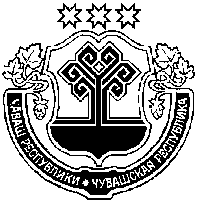 Чувашская РеспубликаСобрание депутатовМоргаушского муниципального округапервого созываРЕШЕНИЕ        05.05.2023 г. № С-15/9село Моргауши                                                                         Об  утверждении  ликвидационного баланса администрации Моргаушского района Чувашской Республики 